Краткосрочный план по физической культуреКраткосрочный план по физической культуреКраткосрочный план по физической культуреКраткосрочный план по физической культуреКраткосрочный план по физической культуреКраткосрочный план по физической культуреКраткосрочный план по физической культуреРазделРазделВзаимодействие  через командные спортивные игрыВзаимодействие  через командные спортивные игрыВзаимодействие  через командные спортивные игрыВзаимодействие  через командные спортивные игрыВзаимодействие  через командные спортивные игрыФИО учителяФИО учителяСансызбаев Д.М.Сансызбаев Д.М.Сансызбаев Д.М.Сансызбаев Д.М.Сансызбаев Д.М.ДатаДата« Г,В»-21.10.22« Г,В»-21.10.22« Г,В»-21.10.22« Г,В»-21.10.22« Г,В»-21.10.22Класс 7Класс 7Количество присутствующих:Количество присутствующих:Количество отсутствующих:Количество отсутствующих:Количество отсутствующих:Тема урокаТема урокаЛидерские навыки и навыки работы в командеЛидерские навыки и навыки работы в командеЛидерские навыки и навыки работы в командеЛидерские навыки и навыки работы в командеЛидерские навыки и навыки работы в командеЦели обучения в соответствии с учебной программойЦели обучения в соответствии с учебной программой7.2.1.1совершенствовать приобретенные знания, связанные с движением для реагирования на изменяющиеся обстоятельства 7.2.1.1совершенствовать приобретенные знания, связанные с движением для реагирования на изменяющиеся обстоятельства 7.2.1.1совершенствовать приобретенные знания, связанные с движением для реагирования на изменяющиеся обстоятельства 7.2.1.1совершенствовать приобретенные знания, связанные с движением для реагирования на изменяющиеся обстоятельства 7.2.1.1совершенствовать приобретенные знания, связанные с движением для реагирования на изменяющиеся обстоятельства Цели урокаЦели урокаУчащиеся в процессе работы овладевают навыками работы личностно и в команде. Совершенствовать и обобщать навыки и последовательность движений при выполнений  спортивных игр.Учащиеся  развивают координационные и скоростно – силовые качества.Учащиеся в процессе работы овладевают навыками работы личностно и в команде. Совершенствовать и обобщать навыки и последовательность движений при выполнений  спортивных игр.Учащиеся  развивают координационные и скоростно – силовые качества.Учащиеся в процессе работы овладевают навыками работы личностно и в команде. Совершенствовать и обобщать навыки и последовательность движений при выполнений  спортивных игр.Учащиеся  развивают координационные и скоростно – силовые качества.Учащиеся в процессе работы овладевают навыками работы личностно и в команде. Совершенствовать и обобщать навыки и последовательность движений при выполнений  спортивных игр.Учащиеся  развивают координационные и скоростно – силовые качества.Учащиеся в процессе работы овладевают навыками работы личностно и в команде. Совершенствовать и обобщать навыки и последовательность движений при выполнений  спортивных игр.Учащиеся  развивают координационные и скоростно – силовые качества.Ход урокаХод урокаХод урокаХод урокаХод урокаХод урокаХод урокаЭтап урока/времяДействия педагогаДействия педагогаДействия учениковДействия учениковРесурсы ОцениваниеНачало урока10 мин.1.Организационный момент.Приветствие учащихся. -Глубоко вдохните и выдохните. Выдохните вчерашнюю обиду, злобу и беспокойство. Я желаю всем нам хорошего урока.2.Актуализация знаний.Сообщение  темы и задач урока.Строевые движении и на местеНалево!!, Направо!!, Кругом!!      2) Бег и его разновидности:Бег в медленном темпе;Бег правым и  левым боком;Бег с высоким подниманием бедра;Ускорение по диагонали зала;Ходьба и ее разновидности.Ходьба на носочках;Ходьба на пятках;Ходьба полуприседе;Ходьба в приседе;ОРУ на месте:Основная стойка ,руки на пояс. На 1 наклон головы вправо 2 –влево 3-вперед 4-назадОсновная стойка руки на пояс ; На 1-4 круги головой вправо; На 5-8 круги головой влевоУзкая стойка ноги врозь ,руки к плечам. На 1-4 согнутыми руками вперед; на 5-8 круги согнутыми руками назад.Узкая стойка ноги врозь,правая рука в верху левая внизу рывки  руками со сменой рук.Узкая стойка ноги врозь, руки на пояс. На 1-4 круги тазабедренном суставе вправо; на 5-8 влево1.Организационный момент.Приветствие учащихся. -Глубоко вдохните и выдохните. Выдохните вчерашнюю обиду, злобу и беспокойство. Я желаю всем нам хорошего урока.2.Актуализация знаний.Сообщение  темы и задач урока.Строевые движении и на местеНалево!!, Направо!!, Кругом!!      2) Бег и его разновидности:Бег в медленном темпе;Бег правым и  левым боком;Бег с высоким подниманием бедра;Ускорение по диагонали зала;Ходьба и ее разновидности.Ходьба на носочках;Ходьба на пятках;Ходьба полуприседе;Ходьба в приседе;ОРУ на месте:Основная стойка ,руки на пояс. На 1 наклон головы вправо 2 –влево 3-вперед 4-назадОсновная стойка руки на пояс ; На 1-4 круги головой вправо; На 5-8 круги головой влевоУзкая стойка ноги врозь ,руки к плечам. На 1-4 согнутыми руками вперед; на 5-8 круги согнутыми руками назад.Узкая стойка ноги врозь,правая рука в верху левая внизу рывки  руками со сменой рук.Узкая стойка ноги врозь, руки на пояс. На 1-4 круги тазабедренном суставе вправо; на 5-8 влевоПриветствуют учителя.Слушают учителя и выполняют общеразвивающие упражнения для разогрева тела.Приветствуют учителя.Слушают учителя и выполняют общеразвивающие упражнения для разогрева тела.ФО похвалаСередина урока30 мин.10мин10мин10мин1. Эстафета – Волейбольная. По сигналу учителя первый участник должен начать движение вперед, выполняя верхние передачи мяча над собой. Доходит до фишки, берет мяч в руки и бегом возвращается обратно в строй.Критерий: - демонстрирует навыки и последовательность движении при выполнении верхней передачи мяча;-соблюдает правила работы в команде.  2. Эстафета – Баскетбольная. По сигналу учителя первый участник должен начать ведение баскетбольного мяча вперед, оббегает фишку и возвращается обратно тем же способом, остановившись прыжком двумя ногам, и на расстоянии 2 метра от второго участника - выполняет бросок двумя руками от груди с отскоком об пол. И встает в конец колонны.Критерий: - демонстрирует навыки и последовательность движении при ведении баскетбольного мяча;-соблюдает правила работы в команде.  3. Эстафета – Легкоатлетическая.   По сигналу учителя первый участник с мячом в руке начинает бег до указанной фишки, оббегает ее и тем же способом возвращается в команду и передает мяч второму участнику. После передачи первый участник встает в конец колонны.Критерий: - демонстрирует скорость и ранее приобретенные навыки при командной игре; -соблюдает правила работы в команде.  1. Эстафета – Волейбольная. По сигналу учителя первый участник должен начать движение вперед, выполняя верхние передачи мяча над собой. Доходит до фишки, берет мяч в руки и бегом возвращается обратно в строй.Критерий: - демонстрирует навыки и последовательность движении при выполнении верхней передачи мяча;-соблюдает правила работы в команде.  2. Эстафета – Баскетбольная. По сигналу учителя первый участник должен начать ведение баскетбольного мяча вперед, оббегает фишку и возвращается обратно тем же способом, остановившись прыжком двумя ногам, и на расстоянии 2 метра от второго участника - выполняет бросок двумя руками от груди с отскоком об пол. И встает в конец колонны.Критерий: - демонстрирует навыки и последовательность движении при ведении баскетбольного мяча;-соблюдает правила работы в команде.  3. Эстафета – Легкоатлетическая.   По сигналу учителя первый участник с мячом в руке начинает бег до указанной фишки, оббегает ее и тем же способом возвращается в команду и передает мяч второму участнику. После передачи первый участник встает в конец колонны.Критерий: - демонстрирует скорость и ранее приобретенные навыки при командной игре; -соблюдает правила работы в команде.  Ученики играют в разновидности эстафеты.Ученики играют в разновидности эстафеты.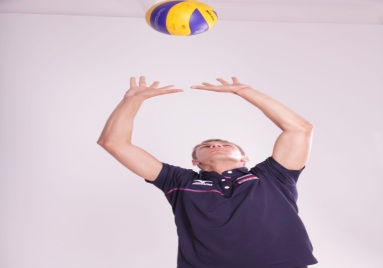 Волейбольные мячи, волейбольные сетки, свободное игровое пространство, свисток для учителя.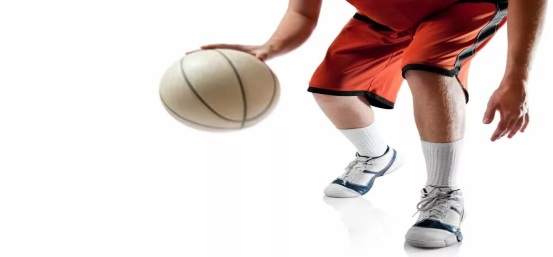 Баскетбольный мяч.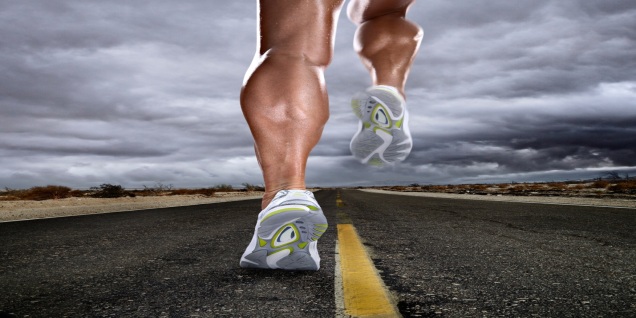 Мячи.ФО похвала ФО похвалаФО «Аплодисменты»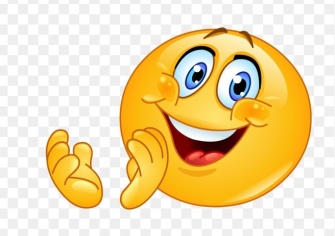 Конец урока 5 мин5. Итог урока.Построение классаПодведение итогов.  Оглашаю результаты прохождения всех этапов, всех заданий и фиксирую лучшие подгруппы, лучшие капитаны и лучшие ученики. Прощаюсь с детьми.5. Итог урока.Построение классаПодведение итогов.  Оглашаю результаты прохождения всех этапов, всех заданий и фиксирую лучшие подгруппы, лучшие капитаны и лучшие ученики. Прощаюсь с детьми.В конце урока учащиеся проводят рефлексию:-  чему научился-  что осталось непонятным -  над чем необходимо работатьПрощаются с учителем.В конце урока учащиеся проводят рефлексию:-  чему научился-  что осталось непонятным -  над чем необходимо работатьПрощаются с учителем.Сегодня я узнал(а).........Мне было интересно......Я научилась........При подготовке к уроку, я первым делом буду делать......